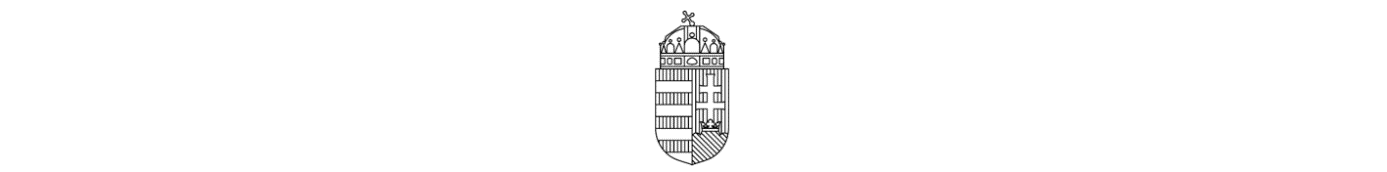 BÉKÉS MEGYEIKATASZTRÓFAVÉDELMI IGAZGATÓSÁGOROSHÁZI katasztrófavédelmi kirendeltségOROSHÁZI hivatásos tűzoltó-parancsnokság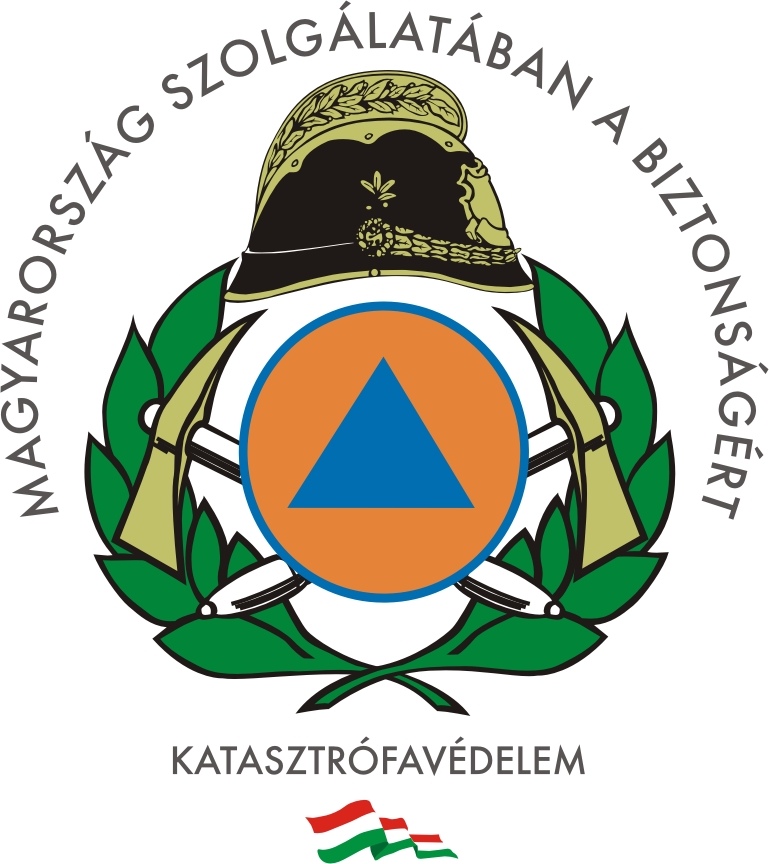 BESZÁMOLÓA OROSHÁZI hivatásos tűzoltóparancsnokság2019. évi tevkenységéről	Bohák János tűzoltó alezredes	tűzoltósági tanácsos	tűzoltóparancsnokI. BevezetésAz Orosházi Hivatásos Tűzoltóparancsnokság (továbbiakban: tűzoltóság) 2019-ben a tervezett feladatait az érvényben levő szabályozóknak megfelelően hajtotta végre. A tűzoltóság célkitűzéseinek megfogalmazásakor elsődleges feladat volt a Békés Megyei Katasztrófavédelmi Igazgatóság (a továbbiakban: igazgatóság) és az Orosházi Katasztrófavédelmi Kirendeltség stratégiai céljaihoz való igazodás, a Belügyminisztérium Országos Katasztrófavédelmi Főigazgatóság munkaprogramjában meghatározott feladatok helyi szintű végrehajtása, alkalmazása az Orosházi Katasztrófavédelmi Kirendeltség, valamint az igazgatóság szakmai irányítása mellett.Az Orosházi Hivatásos Tűzoltóparancsnokság 2019-ben a tervezett feladatait Békés Megyei Katasztrófavédelmi Igazgatóság I. és II. féléves vezetői munkatervének és az érvényben levő szabályozóknak megfelelően időarányosan végrehajtotta.A lakosság védelme érdekében a meghatározott célok elérésére a működés és beavatkozások feltételeinek biztosítását szolgáló adatbázisok aktualizálása megtörtént, emellett folyamatosan végzi a lakosság és PV szervezetek felkészítését.A beavatkozói és irányítói állomány ismereteinek bővítése több alkalommal helyi és központi felkészítések előadások keretében végrehajtásra került.Az egységes és tervezetten kialakított felügyeleti rendszerek mind arra hivatottak, hogy Magyarország lakosságának biztonsága, a létfenntartáshoz szükséges feltételei minden körülmények között biztosítottak legyenek.II. A tűzoltásokról és a műszaki mentésekrőlAz Orosházi Hivatásos Tűzoltóparancsnokság működési területéhez 12 település tartozik. A 12 településből 6 település az Orosházi Katasztrófavédelmi Kirendeltség, 2 település a Békéscsabai Katasztrófavédelmi Kirendeltség és 4 település a Szentesi Katasztrófavédelmi Kirendeltség illetékességi területéhez tartozik.Térségünk főbb veszélyeztető hatásai:Természeti eredetű veszélyhelyzetek: rendkívüli időjárási körülmények, nagy mennyiségű csapadék, szélvihar, aszály, belvízCivilizációs eredetű veszélyhelyzetek: légszennyezettség, veszélyes anyagok, felhasználása, tárolása, veszélyes anyagok szállítása, veszélyes hulladékok, járvány, járványveszély, állategészségügyi járványveszélyMűködési területünkön 8 db veszélyes üzem található:Felső küszöbértékű üzemek:Guardian Orosháza Kft.MOL Nyrt. Kutatás-termelés MOL Termelés MOL Békés Régió Kardoskút telephelyMagyar Földgáztároló Zrt. - KardoskútAlsó küszöbértékű üzemek:IKR Agrár Kereskedelmi és Szolgáltató Kft. Kardoskúti MűtrágyaüzemeIKR Agrár Kereskedelmi és Szolgáltató Kft. Orosházi Területi KözpontjaKüszöbérték alatti üzemekMerian Foods Élelmiszeripari Kft.Alföldi Kohászati és Gépipari Zrt.O-I Hungary Kft.A terület védelmét napi 14 fővel, 2 db gépjárműfecskendővel, 1db vízszállító gépjárművel, 1 db magasból mentő gépjárművel és 1 db gyorsbeavatkozó (műszaki mentő) gépjárművel látja el.Tűzoltóságunk szerállománya amortizációs csere révén 2019. év decemberében egy új magasból mentő gépjárművel gazdagodott. A gépjármű rendszerbe állítása és a kezelő személyzet kiképzése megtörtént.A tűzoltóság működési területén 5 db Önkéntes Tűzoltó Egyesület (ÖTE) működik.Csanádapácai Önkéntes Tűzoltó EgyesületCsorvás Város Önkéntes Tűzoltó EgyesületNagymágocs Nagyközségi Önkéntes Tűzoltó Közhasznú EgyesületNagyszénási Önkéntes Tűzoltó EgyesületPusztaföldvári Önkéntes Tűzoltó EgyesületA működési terület 97005 hektár területet és 24162 fő lakónépességet ölel föl.2019 évben 484 esetben kellett az tűzoltóságnak riasztást végrehajtani. Táblázatos formában az esetek megoszlása a következőket mutatja:Összesített vonulások száma esemény típusa szerint:Káresetek lebontása települések szerint a HTP működési területén (I.):Káresetek lebontása települések szerint a HTP működési területén (II.):Az Orosházi Hivatásos Tűzoltóparancsnokság katasztrófavédelmi művelet száma az előző évek adataihoz viszonyítva - kivétel 2017 - növekedést mutatnak. Az emelkedés különösen a műszaki mentések terén jelentős. Az eltérés elsősorban a megváltozott időjárási körülményekből adódik. 2019. évben végrehajtott gyakorlatok száma 76 db.A gyakorlatok végrehajtását az éves gyakorlatterv alapján végezzük. Elmaradt gyakorlat nem volt.Minden SKET, Külső és Belső Védelmi Terv gyakorlaton részt veszünk, külön szituációs begyakorló gyakorlatot szerveztünk minden egyes eseményre. A kiemelt fontosságú létesítményekbe és intézményekbe szervezett gyakorlatokon egy-egy esetben részt vesz a parancsnokság teljes irányítói állománya is.Az állomány éves továbbképzése az éves Továbbképzési Terv alapján került végrehajtásra. Továbbá rendkívüli oktatások keretében minden új információ (új vagy módosított intézkedés, szakmai továbbképzések előadásai, ellenőrzési szolgálat jelentései, stb.) feldolgozásra kerülnek.III. Tűzvédelem, tűzmegelőzésAz Orosházi Hivatásos Tűzoltóparancsnokság tűzmegelőzési tevékenysége keretében a kockázati helyszínek tűzvédelmi célellenőrzését, tűzcsapok ellenőrzését, hatósági bizonyítványok előkészítését végzi, káresetek során adatgyűjtést, helyszíni szemléket lefolytat.- A megelőzést szolgáló rendezvények.IV. Együttműködés a működési területen lévő ÖTE-kel, azok értékelése:2018-ban az önkéntes tűzoltó egyesületek támogatásának, tűzoltó szakmai ellenőrzésének katasztrófavédelmi feladatairól szóló 7/2018. (VIII. 23.) BM Országos Katasztrófavédelmi Főigazgatói utasítás alapján megújításra kerültek az Együttműködési megállapodások. Minden évben, így 2019-ben is az egyesületekkel közösen ezen megállapodások felülvizsgálatra kerültek. A megállapodás során I-III. kategóriába kerülnek besorolásba az egyesületek. A kategória az ÖTE rendelkezésére álló erő-, eszközállomány alapján a következők szerint lett meghatározva:Csanádapácai Önkéntes Tűzoltó Egyesület					 II.Csorvás Város Önkéntes Tűzoltó Egyesület					  I.Nagymágocs Nagyközségi Önkéntes Tűzoltó Közhasznú Egyesület	  I.Nagyszénási Önkéntes Tűzoltó Egyesület					 II.Pusztaföldvári Önkéntes Tűzoltó Egyesület					III.A BM Országos Katasztrófavédelmi Főigazgatóság és a Magyar Tűzoltó Szövetség közösen 2019-ben is kiírt pályázatán mind az öt ÖTE sikeres pályázatot nyújtott be, melynek eredményeként a pályázaton megítélt támogatás összesen 4.125.057 Ft. A megítélt összegek elszámolása időben megtörténtek, a megnyert eszközök kiosztásra kerültek.Az egyesületekkel való kapcsolattartásunk folyamatos. Gyakorlatok tartásánál, káresetek felszámolásakor a technikai felszereltségüknek megfelelő feladat kiosztásban részesülnek, melyeket a tőlük elvárható módon kiválóan végrehajtanak.Az Önkéntes Tűzoltó Egyesületekkel kötött együttműködések szorosabbá tétele kiemelt szakmai feladatként került meghatározásra, felmérésre kerültek az önálló beavatkozás lehetőségi és az ahhoz szükséges beruházások hiányosságok megszüntetésének feltételei. Az egyesületek és a hivatásos egységek együttműködésének szorosabbá tétele érdekében közös gyakorlatok, rendszeres szakmai támogatások, egyeztetések történtek.V. A polgári védelmi feladatok ellátásaPolgári védelmi szempontból a tűzoltóság illetékességi területe a katasztrófavédelemről és a hozzá kapcsolódó egyes törvények módosításáról szóló 2011. évi CXXVIII. törvény végrehajtásáról szóló 234/2011. (XI. 10.) Korm. rendelet alapján megegyezik az Orosházi Járás közigazgatási területével, amely 8 települést azon belül 71718 hektár területet és 47659 fő lakónépességet foglal magába.A Polgári Védelmi szakterület feladatait az Orosházi Katasztrófavédelmi Kirendeltség Polgári Védelmi Felügyelőjének szakmai irányítása mellett végzi a parancsnokság.- Téli rezsicsökkentés helyszíni vizsgálat							66 db- Csapadékvíz elvezetők helyszíni szemléje	(tavaszi, őszi)					23 db- Veszélyelhárítási Tervek pontosítása							8 db- Megalakítási tervek pontosítása 								8 db- Riasztási tervek pontosítása									8 db- Befogadási tervek pontosítása								2 db- Települési köteles polgári védelmi szervezet szakképzése					8 db- Települési köteles polgári védelmi szervezetek riasztási gyakorlata			8 db- Települések katasztrófavédelmi osztályba sorolásának felülvizsgálata			8 db- Közbiztonsági referensi értekezlet								2 db- Téli kockázati helyszínek és a határozattal lebiztosított erőgépek ellenőrzése.	 	4 db- Lakossági fórum										3 db- Marathon Terra Gyakorlat									2 db- Katasztrófa felszámolási együttműködési gyakorlat					1 db- Külső Védelmi Gyakorlat									2 db- Polgármesterek és jegyzők felkészítése							1 db- Katasztrófavédelmi ifjúsági verseny- HELIOS és a lakosságvédelmi adattár folyamatos aktualizálásaA felsorolt végrehajtott feladatokat a katasztrófavédelmi megbízott a parancsnok helyettessel hajtotta végre a közbiztonsági referensek állandó bevonásával.A HTP működési területén található települések katasztrófavédelmi osztályba sorolásának éves felülvizsgálatát a települések a HTP állományának bevonásával a katasztrófavédelemről és a hozzá kapcsolódó egyes törvények módosításáról szóló 2011. évi CXXVIII. törvény végrehajtásáról szóló 234/2011. (XI. 10.) Korm. rendeletben foglaltak alapján augusztus hónapban végrehajtotta. A lefolytatott eljárás során a megkeresett települések polgármesterei nem tettek javaslatot a meglévő katasztrófavédelmi besorolási osztályok módosítására.Illetékességi területünkön lévő települések katasztrófavédelmi osztályba sorolása:VI. ÖsszegzésA tűzoltóság személyi állományának valamennyi tagja helytállt mind a normál időszaki feladatokban, mind a veszélyes helyzetekben a tűz- és káreseti beavatkozások során, valamint a beavatkozásokat követő lakosságvédelmi feladatok végrehajtásában. A 2019-es év a tűzoltói beavatkozások számát tekintve növekvő tendenciát mutat. A káresetek év közbeni eloszlása nem változott, kiemelt időszaknak számít télvégi tavaszi időszak, valamint nyárvégi kora őszi időszak. A káreseteket okait vizsgálva megállapítható, hogy a műszaki mentések a szélsőségesen időjárás kártéteményeihez, viharkárok felszámolásához kapcsolható.A tűzoltóság állományának munkavégzését a minőségi szakmai munka fejlesztése, a tervszerűség, a magas fokú együttműködési készség, a hivatástudat, a prevención alapuló költséghatékonyság, a valós társadalmi igényekre történő reagálás és az önkéntesekkel történő kapcsolattartás jellemezte.Az állomány képzése tervezetten, a képesítési követelmények egyénenkénti szem előtt tartásával történt. Mind a beosztott, mind a vezetői állomány szem előtt tartotta a képzések előzetes tervezésénél a költséghatékonyságot, illetve azt a tényt, mely szerint az előmenetel megkerülhetetlen feltétele a folyamatos önképzés, képzés, illetve tanulás. A tűzoltóság hatékony, eredményes működéséhez, a feladatrendszerének maradéktalan ellátásához alapvetően hozzájárult a személyi állomány fegyelmezettsége.A fentiek alapján kijelenthető, hogy kitűzött fő feladatainkat 2019. évben magas szinten hajtottuk végre.TelepülésKatasztrófavédelmi osztályba sorolásGádorosIII.TótkomlósIII.CsanádapácaIII.PusztaföldvárIII.BékéssámsonII.NagyszénásII.KardoskútI.OrosházaI.